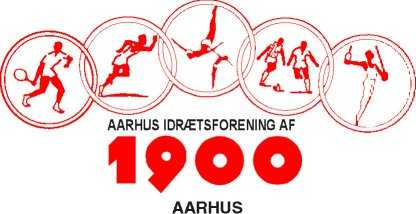 Indbydelse til 
Klubmesterskabet 2019Lørdag d. 14.12.2019Tid & Sted:  		Lørdag morgen 8:00-12:00 på Søndervangsskolen: Søndervangs Alle 40, 8260 Viby. Opvarmning 08:00 - 08:30Årgangsinddeling:			Piger		Drenge	Gr. 1:	03 og Ældre	03 og Ældre	Gr. 2:	04 og 05		04 og 05	Gr. 3:	06 og yngre	06 og yngre	Gr. 4:	Søløverne		Søløverne	Gr. 5: 	TeenageHoldet	TeenageHoldetTilmelding: 	Senest fredag d. 6 december 2019. Tilmelding sker via Event på 	Hjemmesiden. Stilarter og løbslængde aftales med jeres træner.Pokaler: 	Vandt du en pokal sidste år, skal den snarest afleveres i klublokalet.
Kåring af klubmestre: Kåring sker til svømning inden sæsonafslutning Med venlig hilsenTrænere & Konkurrenceudvalget i Århus 1900¨Tilmelding til Klubmesterskabet 2019Udfyld venligst med Blokbogstaver eller andet letlæseligtNavn: _________________________________________   Pige: □ Dreng: □Hold: ______________________________________	     Årgang: _________Forældrehjælp:Navn: _________________________________________   Kan være Official lørdag: _____________________Officials: Vi har brug for 5 tidtagere, 4 bane-vende-dommere, en starter og gerne en som vil være ”runner”, som består af at hjælpe med at indsamle de nedskrevne tider.Lørdag d. 14/12Lørdag d. 14/12StilartTilmelding (sæt kryds)200 fri100 fly200 bryst50 fly100 rygLille Pause 200 medley100 bryst50 fri200 fly50 brystLille Pause100 medley200 ryg100 fri50 ryg